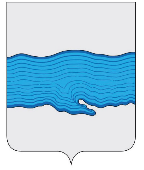  Ивановская область   Приволжский муниципальный район  Плесское городское поселениеВЕСТНИКСОВЕТА И АДМИНИСТРАЦИИПЛЕССКОГО ГОРОДСКОГО ПОСЕЛЕНИЯВыпуск № 2215.11.2023№ 22 от 15.11.2023Официальное издание нормативно-правовых актовСовета и администрации Плесского городского поселения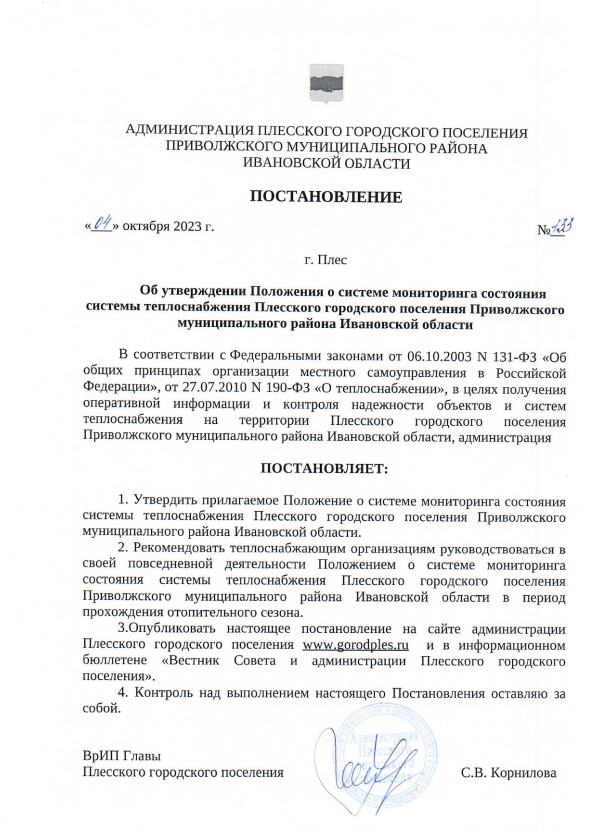 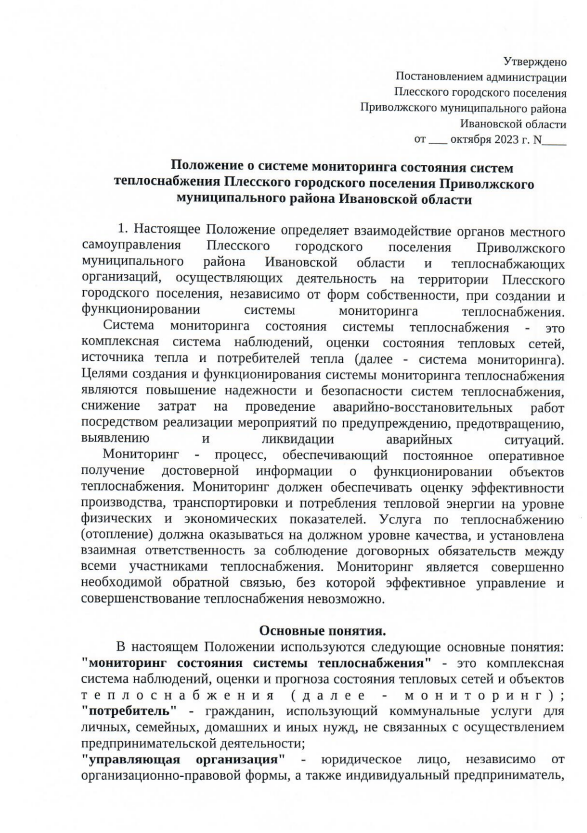 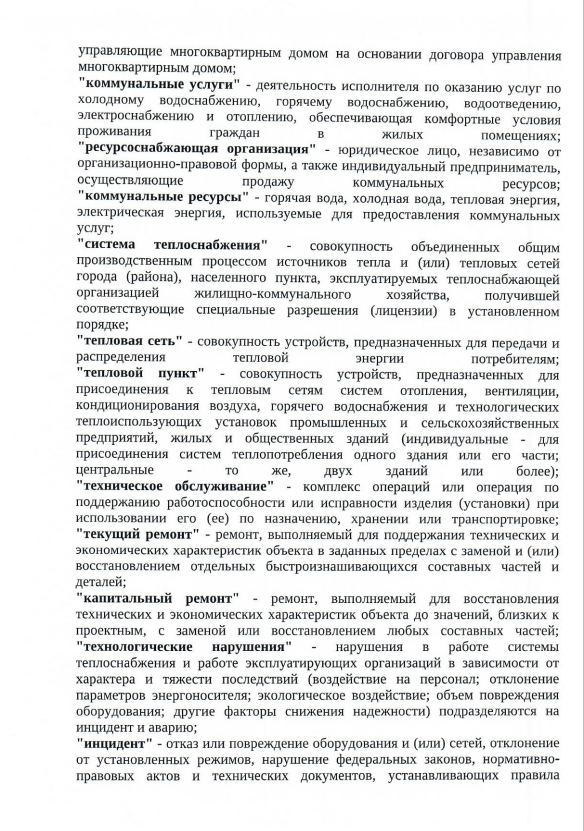 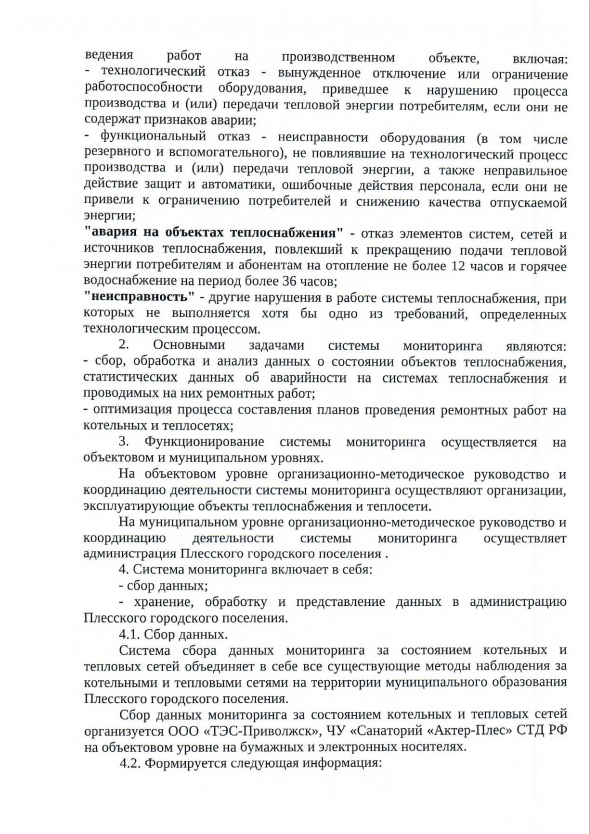 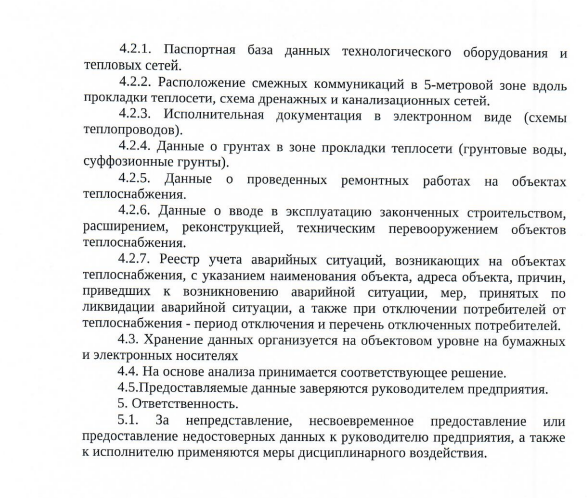 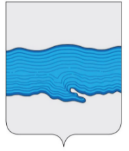 Ивановская область  Приволжский муниципальный районПлесское городское поселение РЕШЕНИЕ публичных общественных слушаний от «14» ноября 2023 г.                                                                                     № 3             В соответствии с Уставом Плесского городского поселения, Положением «О порядке организации и проведения публичных слушаний в Плесском городском поселении», утверждённым решением Совета Плесского городского поселения от 30.06.2009 г. № 30, на публичных слушаниях, состоявшихся 14 ноября 2023 года по вопросу принятия проекта бюджета Плесского городского поселения на 2024 год и плановый период 2025-2026 годы, было принято следующее решение:            1. Рекомендовать принять Совету Плесского городского поселения проект бюджета Плесского городского поселения на 2024 год и плановый период 2025-2026 годы.2. Опубликовать настоящее решение в официальном издании нормативно-правовых актов Совета и администрации Плесского городского поселения «Вестник Совета и администрации Плесского городского поселенияВрип главы Плесского городского поселения                             С.В. Корнилова № и дата принятия ДокументаНаименование документаНомера страницАдминистрация Плесского городского поселенияАдминистрация Плесского городского поселенияАдминистрация Плесского городского поселенияот 04.10.2023 г. № 133Постановление «Об утверждении Положения о системе мониторинга состояния системы теплоснабжения Плесского городского поселения Приволжского муниципального района Ивановской области»3Публичные слушанияПубличные слушанияПубличные слушанияот 14.11.2023 г. № 3Решение публичных слушаний 7